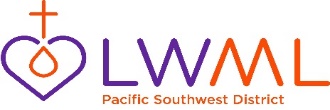  Checklist for LWML PSD Gospel Outreach Mission Grant 2024-2026 Grant ApplicationGRANT SUBMITTER - SEND WITH APPLICATION INITIAL NEXT TO EACH NUMBERATTACH THIS CHECKLIST TO THE FRONT OF ORIGINAL GRANT APPLICATION____   1.  I have read all the guidelines for the 2024-2026 Grant found at www.psdlwml.org                Look under Mission Grants, then Mission Guidelines and Application.____   2.  The grant must originate, be administered and disbursed for missions within the LWML                    Pacific Southwest District geographic area. _____ 3. We did not have a grant funded in the previous biennium under its constituted, organizational               Name.  _____ 4. This Grant is not concurrent with a national LWML grant._____ 5. Grant funding is for an established entity but not for salaries, living expenses,                            personal tuition, individual expenses, or building and structure expenses. _____ 6. Only one project may be submitted by an organization at a time. A grant that has already been                  funded cannot be funded again. _____ 7. Submit the original application with BLUE ink signatures. Staple the original._____ 8. Send 8 stapled copies with original._____ 9. All applications must be postmarked September 15, 2023 or before. DO NOT START ON                 YOUR APPLICATION ON SEPTEMBER 15th, PLAN AHEAD!     Grant Submitter Signature ___________________________________ Date _________________ 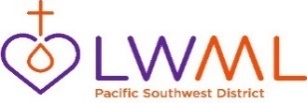 PROJECT PERSONNEL: Directory of Grant Personnel (Names, Titles and Approvals)Submitter-Name of Organization receiving grant /Contact Person/Name and Title _______________________________________________________________________________Name of Proposed Grant ____________________________________________________________Amount Requested _________________________________________________________________Address: __________________________________________________________________________Phone: ____________________________________ E-mail: ________________________________Signature (in blue) __________________________________________________________________LWML Member Name (other than submitter): _________________________________________Address __________________________________________________________________________Phone Number ____________________________ E-mail: _________________________________Signature (in blue) _____________________________________ Date: _______________________Pastor of congregation or Pastoral Counselor of the LWML Zone or DistrictPastor: ___________________________________ Congregation: _____________________________Signature (in blue) _________________________________________Date_______________________Grant Administrator of Organization (the person who distributes the funds) _________________________________________Title/Position________________________Address ____________________________________________________________________________Phone number _____________________________ E-mail: __________________________________Grant Proposals will be accepted for review only when the required signatures above are provided. Did this organization receive monies from a PSD LWML grant in 2020-2022 biennium?  (Circle) YES / NOSignature of Grant Administrator (in blue) ________________________________ Date __________Funds to be sent to: _______________________________________Attn:_______________________Address ____________________________________________________________________________Phone ____________________________________ E-mail: __________________________________B. BASIC PROJECT PLAN: (Be concise)1. Project’s Vision/Mission:2. Project’s Gospel Outreach plans:C. BASIC FINANCIAL STATEMENT:1. Identify the amount of funds requested: 2. Specify why funds are currently needed:3. Itemize specific (detailed) use of funds: Invoices or detailed listing of how much each item will cost.4. List total amount and source of additional funds for this project:5. Identify planned source and amount of continued funding for maintenance and support of this project after LWML funding ceases:D. RESOLUTION: (Be concise, & follow the format of the example in guidelines)WHEREAS: (state the project goal and its Biblical basis)WHEREAS: (State the need for the project)WHEREAS: (State further needs if applicable)WHEREAS: (State amount requested and the purpose for which the funds will be used)THEREFORE BE IT RESOLVED: (State, in summary terms, the specifics of the resolution)E. RECOMMENDATIONS:Provide the names, positions and comments of at least one, and no more than three, people having special knowledge of this project:LETTER OF RECOMMENDATION -Attach one letter at the end of this application from a person familiar with the ministry and the grant recommending the LWML PSD  fund this project, other than submitter. What is the person’s connection to grant and the reasons for the recommendation. Include name, title/position, address, date, and phone #, and email of person writing the letter of recommendation.F. SUMMARY STATEMENT:__________________________________________________________________________________Grant Title                                                  Organization                                          City and StateSummarize your request in 50 words or less for inclusion in the Convention Manual, should your project be on the ballot:  (this is the main description that delegates see before they vote).Submit completed form to:VP Gospel Outreach Bonnie Karch                                      Phone: 702-743-32586569 Avon Ct.                                                                       Email: sunflower.nana2015@gmail.com  Las Vegas, NV 89108                                                          Deadline: September 15, 2023DateNamePosition/TitleComment